РЕПУБЛИКА БЪЛГАРИЯ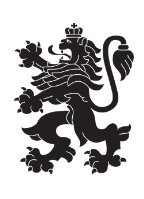 Министерство на земеделието, храните и горитеОбластна дирекция „Земеделие“ – гр.ПазарджикКомисия  по чл.17, ал.1, т.1 от ЗОЗЗ		  Препис - извлечениеПротокол № ПО-10-8От 14.10.2021 год.Р Е  Ш Е Н И Е :№ ПО-10-8от 14 октомври 2021 годинаЗА:      Промяна предназначение на земеделските земи за неземеделски нужди и      утвърждаване на площадки и трасета за проектиранеКОМИСИЯТА по чл.17, ал. 1, т.1 от ЗОЗЗРЕШИ:I. На основание чл.22, ал.1 от Закона за опазване на земеделските земи и чл.32, ал.1 от Правилника за прилагане на Закона за опазване на земеделските земи утвърждава площадка за проектиране на обекти, както следва:1. Утвърждава площадка за проектиране на обект „Индивидуално вилно застрояване” с която се засягат  около 4 938 кв. м. земеделска земя,  СЕДМА категория, неполивна, собственост на И. Д. И. в землището на гр. Батак, имот с идентификатор 02837.6.17, местност “Еньов камък”,  община Батак, област Пазарджик при граници посочени в приложената скица.Решението може да бъде обжалвано при условията и по реда на Административнопроцесуалния кодекс.II. На основание чл.24, ал.2 от Закона за опазване на земеделските земи и чл.41, ал.1 от Правилника за прилагане на Закона за опазване на земеделските земи, променя предназначението на земеделска земя, собственост на физически и юридически лица, за нуждите на собствениците, както следва:2. Променя предназначението на  2 606 кв. м. земеделска земя, ОСМА категория, неполивна, съсобственост на А. И. В., И. И. В., А. И. С., М. И. Д., И. И. В. и Н. И. С. за изграждане на обект „Индивидуално вилно застрояване” в землището на гр. Батак, имот с идентификатор 02837.1.156,  с НТП - „друг вид земеделска земя“, местност „Дъното”, община Батак, област Пазарджик при  граници посочени в приложената скица и влязъл в сила ПУП-ПРЗ.Съсобствениците на земята да заплатят на основание чл.30, ал.1 от ЗОЗЗ такса по чл.6, т.7 на тарифата в размер на 1759,05 лв.Решението може да бъде обжалвано при условията и по реда на Административнопроцесуалния кодекс.При отмяна на решението за промяна предназначението на земята, както и в случаите  по чл.24, ал.5, т.2 и 3 от ЗОЗЗ, заплатената такса по чл.30 не се възстановява.При промяна на инвестиционното намерение относно функционалното предназначение на обекта, на основание чл. 67а, ал. 4 от ППЗОЗЗ се провежда процедурата по глава пета от ППЗОЗЗ.3. Променя предназначението на  2 966 кв. м. земеделска земя, СЕДМА категория, неполивна, собственост на А. С. Н. за изграждане на обект „Индивидуално вилно застрояване” в землището на гр. Батак, имот с идентификатор 02837.11.500,  с НТП - „ливада“, местност „Правия път”, община Батак, област Пазарджик при  граници посочени в приложената скица и влязъл в сила ПУП-ПРЗ.Собственикът на земята да заплати на основание чл.30, ал.1 от ЗОЗЗ такса по чл.6, т.7 на тарифата в размер на 2802,87 лв.Решението може да бъде обжалвано при условията и по реда на Административнопроцесуалния кодекс.При отмяна на решението за промяна предназначението на земята, както и в случаите  по чл.24, ал.5, т.2 и 3 от ЗОЗЗ, заплатената такса по чл.30 не се възстановява.При промяна на инвестиционното намерение относно функционалното предназначение на обекта, на основание чл. 67а, ал. 4 от ППЗОЗЗ се провежда процедурата по глава пета от ППЗОЗЗ.4. Променя предназначението на  2 563 кв. м. земеделска земя, ОСМА категория, неполивна, съсобственост на Г. Т. Ч., С. В. П. и Д. В. Ч. за изграждане на обект „Индивидуално вилно застрояване /три вилни сгради/ ” в землището на гр. Батак, имот с идентификатор 02837.504.148,  с НТП - „ливада“, местност „Дъното”, община Батак, област Пазарджик при  граници посочени в приложената скица и влязъл в сила ПУП-ПРЗ.Съсобствениците на земята да заплатят на основание чл.30, ал.1 от ЗОЗЗ такса по чл.6, т.7 на тарифата в размер на 1 730,03 лв.Решението може да бъде обжалвано при условията и по реда на Административнопроцесуалния кодекс.При отмяна на решението за промяна предназначението на земята, както и в случаите  по чл.24, ал.5, т.2 и 3 от ЗОЗЗ, заплатената такса по чл.30 не се възстановява.При промяна на инвестиционното намерение относно функционалното предназначение на обекта, на основание чл. 67а, ал. 4 от ППЗОЗЗ се провежда процедурата по глава пета от ППЗОЗЗ.5. Променя предназначението на  552 кв. м. земеделска земя, ШЕСТА категория, неполивна, собственост на С. А. К. за изграждане на обект „Жилищна строителство” в землището на гр. Ракитово, имот с идентификатор 62004.4.1168,  с НТП - „нива“, местност „Ограде”, община Ракитово, област Пазарджик при  граници посочени в приложената скица и влязъл в сила ПУП-ПРЗ.Собственикът на земята да отнеме и оползотвори  хумусния пласт и заплати на основание чл.30, ал.1 от ЗОЗЗ такса по чл.6, т.7 на тарифата в размер на 447,12 лв.Решението може да бъде обжалвано при условията и по реда на Административнопроцесуалния кодекс.При отмяна на решението за промяна предназначението на земята, както и в случаите  по чл.24, ал.5, т.2 и 3 от ЗОЗЗ, заплатената такса по чл.30 не се възстановява.При промяна на инвестиционното намерение относно функционалното предназначение на обекта, на основание чл. 67а, ал. 4 от ППЗОЗЗ се провежда процедурата по глава пета от ППЗОЗЗ.III. На основание чл.24, ал.2 от Закона за опазване на земеделските земи и чл.41, ал.1 от Правилника за прилагане на Закона за опазване на земеделските земи, във връзка чл.17а, ал.3 от ЗОЗЗ променя предназначението на земеделска земя, собственост на физически и юридически лица, за нуждите на собствениците, както следва:6. Променя предназначението на  1 935 кв. м. земеделска земя, ДЕВЕТА категория, неполивна, собственост на В. И. Ч. за изграждане на обект „Вилно строителство” в землището на гр. Панагюрище, имот с идентификатор 55302.338.49,  с НТП - „друг вид земеделска земя“, местност „Фетенци 1”, община Панагюрище, област Пазарджик при  граници посочени в приложената скица и влязъл в сила ПУП-ПРЗ.Собственикът на земята да отнеме и оползотвори  хумусния пласт и заплати на основание чл.30, ал.1 от ЗОЗЗ такса по чл.6, т.7 на тарифата в размер на 1 131,98 лв.Решението може да бъде обжалвано при условията и по реда на Административнопроцесуалния кодекс.При отмяна на решението за промяна предназначението на земята, както и в случаите  по чл.24, ал.5, т.2 и 3 от ЗОЗЗ, заплатената такса по чл.30 не се възстановява.При промяна на инвестиционното намерение относно функционалното предназначение на обекта, на основание чл. 67а, ал. 4 от ППЗОЗЗ се провежда процедурата по глава пета от ППЗОЗЗ.7. Променя предназначението на  500 кв. м. земеделска земя, ДЕВЕТА категория, неполивна, собственост на С. Г. П. за изграждане на обект „Вилно строителство” в землището на гр. Панагюрище, част от имот  с идентификатор 55302.338.36 /проектен имот с идентификатор 55302.338.81 по скица-проект/, с НТП - „друг вид земеделска земя“, местност „Фетенци 1”, община Панагюрище, област Пазарджик при  граници посочени в приложената скица и влязъл в сила ПУП-ПРЗ.Собственикът на земята да отнеме и оползотвори  хумусния пласт и заплати на основание чл.30, ал.1 от ЗОЗЗ такса по чл.6, т.7 на тарифата в размер на 195 лв.Решението може да бъде обжалвано при условията и по реда на Административнопроцесуалния кодекс.При отмяна на решението за промяна предназначението на земята, както и в случаите  по чл.24, ал.5, т.2 и 3 от ЗОЗЗ, заплатената такса по чл.30 не се възстановява.При промяна на инвестиционното намерение относно функционалното предназначение на обекта, на основание чл. 67а, ал. 4 от ППЗОЗЗ се провежда процедурата по глава пета от ППЗОЗЗ.8. Променя предназначението на  299 кв. м. земеделска земя, СЕДМА категория, неполивна, съсобственост на Е. Ж. М. и М. Н. М. за изграждане на обект „Жилищно строителство” в землището на с. Драгиново, имот с идентификатор 23234.341.27,  с НТП - „нива“, местност „Мариница-Оранжериите”, община Велинград, област Пазарджик при  граници посочени в приложената скица и влязъл в сила ПУП-ПРЗ.Съсобствениците на земята да заплатят на основание чл.30, ал.1 от ЗОЗЗ такса по чл.6, т.7 на тарифата в размер на 188,37 лв.Решението може да бъде обжалвано при условията и по реда на Административнопроцесуалния кодекс.При отмяна на решението за промяна предназначението на земята, както и в случаите  по чл.24, ал.5, т.2 и 3 от ЗОЗЗ, заплатената такса по чл.30 не се възстановява.При промяна на инвестиционното намерение относно функционалното предназначение на обекта, на основание чл. 67а, ал. 4 от ППЗОЗЗ се провежда процедурата по глава пета от ППЗОЗЗ.IV. На основание чл.36 от Закона за опазване на земеделските земи и чл.64, ал.4 от Правилника за прилагане на Закона за опазване на земеделските земи, изменя решение за промяна предназначението на земеделска земя, собственост на физически и юридически лица, за нуждите на собствениците, както следва:9. На основание чл.36 от Закона за опазване на земеделските земи и чл. 64, ал. 4 от Правилника за прилагане на Закона за опазване на земеделските земи, изменя свое Решение № К-1/11.01.2007 год, точка 23, както следва: думите „имот № 142015“ се заменят с „имот №140015.Решението може да бъде обжалвано при условията и по реда на Административнопроцесуалния кодекс.V. На основание § 30, ал. 2 от Преходните и заключителни разпоредби към Закона за изменение и допълнение на Закона за посевния и посадъчния материал:10. Потвърждава Решение № К-2/13.02.2008 год., точка 64, на Комисията по чл.17, ал.1, т.1 от ЗОЗЗ към ОД „Земеделие“ гр. Пазарджик, със следното съдържание:„Променя предназначението на 6 190 кв.м. земеделска земя от девета категория, неполивна, собственост на Г. Т. К., за изграждане на обект “Индивидуално вилно застрояване”, в землището на гр. Батак, имоти с №№ 029131 и 029132, местност “Пущек”, общ. Батак, обл. Пазарджик при граници, посочени в приложената скица и влязъл в сила подробен устройствен план.Собственикът на земята да заплати на основание чл. 30 от ЗОЗЗ такса по чл. 6, т. 7 на Тарифата в размер на 1 624.87 лв.“Земеделската земя с площ от 6 190 кв.м., предмет на настоящото решение е в границите на поземлени  имоти с идентификатори 02837.11.649 и 02837.11.650  по КККР на гр. Батак, одобрена със заповед № РД-18-10/12.04.2011 год. на изпълнителен доректор на АГКК.Заинтересованите лица да заплатят  на основание чл. 30, ал. 1 от ЗОЗЗ, такса по чл.6, т.7, на Тарифата в размер на 2553,38 лева, представляваща разликата между внесената такса в размер на 1624,87 лева, посочена в Решение № К-2/13.02.2008 год., точка 64 на Комисията по чл.17, ал.1, т.1 от ЗОЗЗ и определената такса по действащата към момента на внасяне на предложението тарифа в размер на 4178,25 лв.Решението може да бъде обжалвано при условията и по реда на Административнопроцесуалния кодекс.При отмяна на решението за промяна предназначението на земята, както и в случаите  по чл.24, ал.5, т.2 и 3 от ЗОЗЗ, заплатената такса по чл.30 не се възстановява.При промяна на инвестиционното намерение относно функционалното предназначение на обекта, на основание чл. 67а, ал. 4 от ППЗОЗЗ се провежда процедурата по глава пета от ППЗОЗЗ.11. Потвърждава Решение № К-7/26.09.2008 год., точка 78, на Комисията по чл.17, ал.1, т.1 от ЗОЗЗ към ОД „Земеделие“ гр. Пазарджик, със следното съдържание:„Променя предназначението на 4 228 кв.м. земеделска земя от осма категория, неполивна, съсобственост на Д. Г. К. и „Д.” ЕООД за изграждане на обект ”Жилищно строителство, търговия и услуги” в землището на гр. Велинград, местност  “Санаториума”, имот № 151053, община Велинград, област Пазарджик при граници посочени в приложената скица и влязъл в сила ПУП.Собственикът на земята да заплати на основание чл.30 от ЗОЗЗ такса по чл.6, т.1 на тарифата в размер на  2 114 лв.“Земеделската земя с площ от 4 228 кв.м., предмет на настоящото решение е в границите на поземлени  имоти с идентификатори 10450.151.72, 10450.151.73 и 10450.151.74 по КККР на гр. Велинград, одобрена със заповед № РД-18-1214/06.06.2018 год. на изпълнителен доректор на АГКК.Заинтересованото лице да заплати  на основание чл. 30, ал. 1 от ЗОЗЗ, такса по чл.6, т.7 и т.1, на Тарифата в размер на 2008,30 лева, представляваща разликата между внесената такса в размер на 2 114 лева, посочена в Решение № К-7/26.09.2008 год., точка 78 на Комисията по чл.17, ал.1, т.1 от ЗОЗЗ и определената такса по действащата към момента на внасяне на предложението тарифа в размер на 4122,30 лв.Решението може да бъде обжалвано при условията и по реда на Административнопроцесуалния кодекс.При отмяна на решението за промяна предназначението на земята, както и в случаите  по чл.24, ал.5, т.2 и 3 от ЗОЗЗ, заплатената такса по чл.30 не се възстановява.При промяна на инвестиционното намерение относно функционалното предназначение на обекта, на основание чл. 67а, ал. 4 от ППЗОЗЗ се провежда процедурата по глава пета от ППЗОЗЗ.12. Отказва да потвърди  Решение № К-1/11.01.2007 год., точка 35, на Комисията по чл.17, ал.1, т.1 от ЗОЗЗ към ОД „Земеделие“ гр. Пазарджик, с което е променено предназначението на 1 176 кв.м. земеделска земя от десета категория, неполивна, за изграждане на обект ”Паркинг” в землището на гр. Велинград, местност “Копчелово блато”, имот № 140015, община Велинград, област Пазарджик, със следните мотиви:1.При извършена проверка на терена е установено, че имотът представлява паркинг с положена асфалтова настилка. По средата на определени места е изградена  алея, с раположени цветя, дървета и декоративни храсти. В югозападната част на имота  е изградена едноетажна постройка.2.Конфигурацията на имот № 140015, предмет на Решение № К-1/11.01.2007 год., т.35 не съответства на конфигурацията на имот с идентификатор 10450.212.118 по КККР на гр. Велинград, одобрена със заповед № РД-18-1214/06.06.2018 год. на изпълнителен директор на АГКК, за който е подадено заявление за потвърждаване. Искането за потвърждаване на Решение № К-1/11.01.2007 год., точка 35 за промяна на предназначението не е за същия имот и за влезлия в сила подробен устройствен план, послужили като основание за промяна на предназначението през 2007 год. Липсва идентичност на обстоятелствата по отношение на двата имота.Решението може да бъде обжалвано при условията и по реда на Административнопроцесуалния кодекс.VІ. На основание 41а от Правилника за прилагане на Закона за опазване на земеделските земи, спира процедурата за промяна предназначение, както следва:13. На основание чл.41а от ППЗОЗЗ спира процедурата за  промяна предназначението на  1 112 кв. м. земеделска земя, ДЕВЕТА категория, неполивна, собственост на С. Д. К. за изграждане на обект „Жилищно строителство” в землището на гр. Велинград, имот с идентификатор 10450.149.8,  с НТП - „нива“, местност „Голямо блато”, община Велинград, област Пазарджик при  граници посочени в приложената скица и влязъл в сила ПУП-ПРЗ до извършване на съвместна проверка на място с представители на РДНСК гр. Пазарджик за установяване наличие на строителство в имота.Решението може да бъде обжалвано при условията и по реда на Административнопроцесуалния кодекс.14. На основание чл.41а от ППЗОЗЗ спира процедурата за  промяна предназначението на  1 810  кв. м. земеделска земя,  осма категория, неполивна, собственост на „Д. Т. Р.“ ООД за изграждане на обект  “Жилищно строителство, отдих, търговия, услуги и православен храм” в землището на гр. Велинград,  имот с идентификатор 10450.150.53,  с НТП – ливада, местност „Вельовица”, община Велинград, област Пазарджик при граници посочени в приложената скица и влязъл в сила ПУП-ПРЗ до извършване на съвместна проверка на място с представители на РДНСК гр. Пазарджик.Решението може да бъде обжалвано при условията и по реда на Административнопроцесуалния кодекс.